МКОУ «Аркасская ООШ»С Сентября по октябрь в школе прошла декада по Финансовой грамотности учащихся 5-9 классов. Приняли участие в Онлайн-уроках по теме: «Твой безопасный банк в кармане», «С деньгами на ты или зачем быть финансово- грамотным?», «Пять простых правил,Чтобы не иметь проблем с деньгами»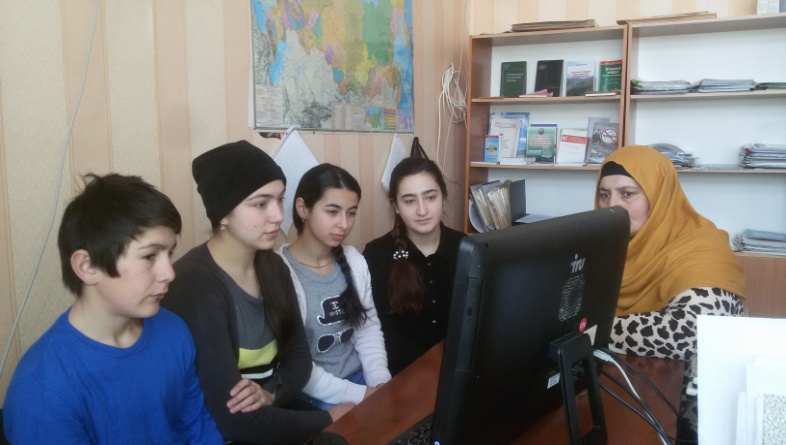 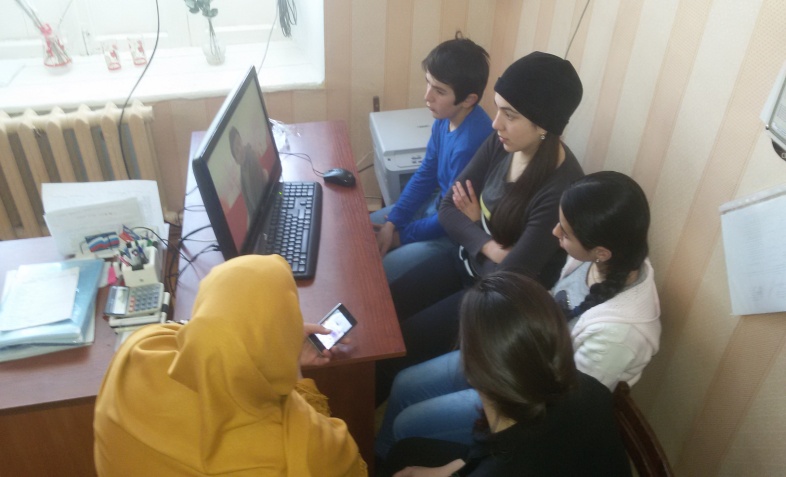 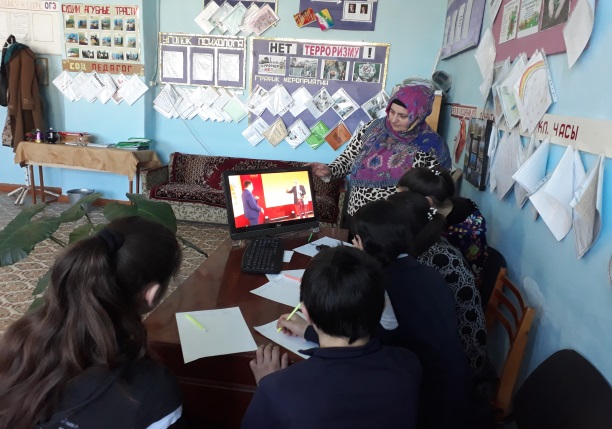 